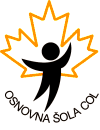 OSNOVNA ŠOLA COLŠOLSKO LETO 2020/21Učiteljica: Tina ScozzaiVzgojiteljica: Slavica VelikonjaURNIK 1. RAZRED    Dopoldanska govorilna ura: PONEDELJEK od  11.55 do 12.40 na telefon 05 36 43 356 PONEDELJEKTOREKSREDAČETRTEKPETEK1.7.30- 8.15SLJSPOSLJ SPOMAT2.8.20 – 9.05SLJMATLUMSPOSLJ3.9.10 – 9.55MATŠPOLUMMATSLJ 4.10.15 – 11.00ŠPOGUMŠPOSLJGUM5.11.05 – 11.50dop/dodBZTJA